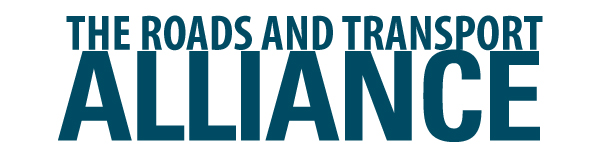 Statewide Capability Development Fund (SCDF) Project Completion Report RRTG detailsProject details / outcomesProject learnings Please email/submit this report to your Roads and Transport Alliance Project Team representative or to roads.alliance.communications@tmr.qld.gov.au upon project completion.This template is to be used by local government and RRTGs for approved projects funded through the TIDS SCDF to:Summarise key project details, including timing, cost and outcomesShow the extent to which the project has contributed to program objectives (capability and capacity building)Note: this report is not required for training courses/workshops funded through the SCDF.RRTG detailsRRTG detailsRRTG/sLocal Government/sPrincipal contact personPrincipal contact personPrincipal contact personPrincipal contact personFirst nameLast namePosition titlePhoneEmailProject details Project details Project (title)Project key deliverables and outcomes – please summarise:Project key deliverables and outcomes – please summarise:Project dates Project dates Project dates Project dates Estimated Project Start Datedd/mm/yyyyActual Project Start Datedd/mm/yyyyEstimated Project Completion Datedd/mm/yyyyActual Project Completion Datedd/mm/yyyyProject budgetProject budgetProject budgetProject budgetOriginal / EstimatedOriginal / EstimatedFinal / Actual Final / Actual SCDF component$     SCDF claimed$     Co-contribution$     Co-contribution$     Other funding (if any)$     Other funding (if any)$     Total project budget$     Total project cost$     If the final Total Project Cost at time of completion is over or under the original estimate, please provide an explanation for the variance.If the final Total Project Cost at time of completion is over or under the original estimate, please provide an explanation for the variance.If the final Total Project Cost at time of completion is over or under the original estimate, please provide an explanation for the variance.If the final Total Project Cost at time of completion is over or under the original estimate, please provide an explanation for the variance.How did this project improve/ increase capability and capacity across the core functions?How did this project benefit your region?How will you transfer learnings across your region?Detail key outcomes and outputs delivered by this project - e.g. innovative practice/material use; collaboration/resource sharing/joint purchaseWere there any learnings/challenges associated with this project?